Appendix 1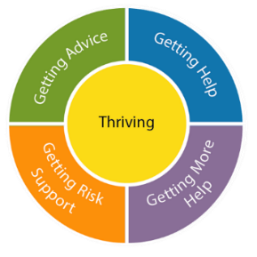 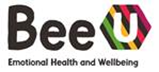 ADHD Advice and Support Recommendations for ReferrersWe hope to ensure that the correct support and intervention is identified for the child you are referring.For ADHD referrals the following information is helpful in considering whether a neurodevelopmental assessment or alternative support or advice would be more suitable.  Prior to referral please consider the following (and provide all available info) Appendix 1ADHD Advice and Support Recommendations for ReferrersWe hope to ensure that the correct support and intervention is identified for the child you are referring.For ADHD referrals the following information is helpful in considering whether a neurodevelopmental assessment or alternative support or advice would be more suitable.  Prior to referral please consider the following (and provide all available info) Appendix 1ADHD Advice and Support Recommendations for ReferrersWe hope to ensure that the correct support and intervention is identified for the child you are referring.For ADHD referrals the following information is helpful in considering whether a neurodevelopmental assessment or alternative support or advice would be more suitable.  Prior to referral please consider the following (and provide all available info) Hyperactivity, is the child……acting before thinking of consequences…having difficulty maintaining attention for any period on a task…jumping from one activity to another…having difficulty with organizing themselves or their time…tired due to poor sleep…acting before thinking of consequences…having difficulty maintaining attention for any period on a task…jumping from one activity to another…having difficulty with organizing themselves or their time…tired due to poor sleepImpulsivity, is the child……restlessness (inability to sit still, fidgeting, need to stand from seat) …undertaking risky behaviours…have a tendency to interrupt others’ conversations…unable to wait own turn/ queue/ put hand up prior to calling out…restlessness (inability to sit still, fidgeting, need to stand from seat) …undertaking risky behaviours…have a tendency to interrupt others’ conversations…unable to wait own turn/ queue/ put hand up prior to calling outInattention, is the child……easily distracted…observed day dreaming…unable to complete work or tasks…demonstrates difficulty with listening…clumsy/ accident prone…easily distracted…observed day dreaming…unable to complete work or tasks…demonstrates difficulty with listening…clumsy/ accident proneHome Life (consider)Who is at homeHow is home lifeAre you aware of any trauma or bad experiencesHome Life (consider)Who is at homeHow is home lifeAre you aware of any trauma or bad experiencesSchool Life(consider)Is the child achieving well academicallyDoes the child have friendsAre there any bulling issuesSeverity of Difficulties(consider)Please provide evidence the impact on education/achievement/relationships/ daily functioningAre there any identified risks or concernsSeverity of Difficulties(consider)Please provide evidence the impact on education/achievement/relationships/ daily functioningAre there any identified risks or concernsFrequency of Difficulties(consider)Please define whether difficulties are apparent (and the same) in both school and home setting?Time of DifficultiesWhen were difficulties first noted and what possible events may have surrounded thisIf School Referring School to demonstrate that they have observed the child for 10 weeks and recorded observations, including any changes and patterns in pupil’s behaviour?Has the child got an EHCP? Or has the EHCP process commenced?Has an Educational Psychologist Report been completed or requested?If School Referring School to demonstrate that they have observed the child for 10 weeks and recorded observations, including any changes and patterns in pupil’s behaviour?Has the child got an EHCP? Or has the EHCP process commenced?Has an Educational Psychologist Report been completed or requested?If School Referring School to demonstrate that they have observed the child for 10 weeks and recorded observations, including any changes and patterns in pupil’s behaviour?Has the child got an EHCP? Or has the EHCP process commenced?Has an Educational Psychologist Report been completed or requested?All ReferrersHas the parent/ Guardian or child consented to a referral? [REQUIRED]Has parent/carer been referred/completed a parent training programme?Has Early Help been considered or referred to?Have there been any recent significant events or changes the child's life, such as early adverse childhood experiences, death or family relationship difficulties?All ReferrersHas the parent/ Guardian or child consented to a referral? [REQUIRED]Has parent/carer been referred/completed a parent training programme?Has Early Help been considered or referred to?Have there been any recent significant events or changes the child's life, such as early adverse childhood experiences, death or family relationship difficulties?All ReferrersHas the parent/ Guardian or child consented to a referral? [REQUIRED]Has parent/carer been referred/completed a parent training programme?Has Early Help been considered or referred to?Have there been any recent significant events or changes the child's life, such as early adverse childhood experiences, death or family relationship difficulties?